       	 	Student Services Building, Room 241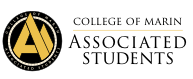 College of Marin-Kentfield Campus835 College Ave, Kentfield, CA 94904Regular Meeting MINUTESOctober 12, 2018Order of Business Call to Order: 8:30 amRoll CallASCOM ADVISOR: SADIKA SULAIMAN HARA AND TEA PERALESAUXILIARY MEMBERS: Cayri Chan, Liam Zhu, Thomas Boatright, Amina Nakhuda - X, Juan MiguelHojilla, Blanca Lopez MEMBERS OF THE GENERAL PUBLIC: Kevin Muller, Klaus Christiansen, Ashley Chathongtip, Salomi GAdoption of the Agenda	Motion to Adopt: Fernando, FitryApproval of the Minutes 	Motion to Adopt: Fitry, LaurelPublic CommentThis segment of the meeting is reserved for persons desiring to address the ASCOM Executive Board on any matter of concern that is not stated on the agenda. A time limit of three (3) minutes per speaker and ten (10) minutes per topic shall be observed. The law does not permit any action to be taken nor extended discussion of any items not on the agenda. The ASCOM Board or Members may respond briefly to questions or statements, however, for more information please contact the ASCOM President or Secretary to have an item placed on the next regular meeting agenda. (Brown Act 54954.3)    Kevin thanks ASCOM’s support, and announces that the Pros and Cons Event will be held at the Deedy                       Lounge Monday 5:30 to 8 pm.New Business (Actions May Be Taken) Discussion on Zero Waste Initiative PowerPoint presentation by Klaus Christiansen. Motion to Discuss: Andrea, HellenThe goal of the Zero Waste Initiative is to reduce, reuse, recycle initiative and to adapt it to the campus.  During building deconstruction, recyclable materials are separated during demolition and reused. Fiscal Year: Recycled 89.5 tons of paper. Creating an SMN Pilot Program: centralized and easier to the service system. Keeping carbon footprint as low as possible. Will be installing EV Charging stations in 2019. Athletic Fields will be replaced with organic cords.Discussion/Action to approve NTE $160.00 for drum kits for the ASCOM brother printer, acct#4500.01, pr#11454.Motion to Discuss: Laurel, FernandoThe printer is not working at all. Need to replace the drum kit.Motion to Vote: Gabby, Hellen10-0-0PASSESDiscussion/Action to recognize the Crazy Research and Proposal club, and award $100.00 seed money, BT from 7200.99 Intrafund transfer to clubs into new account to be assigned by Fiscal Services, pr not required.Motion to Discuss: Fitry, LaurelJuan reports that they are renaming the club as Brain Train. The main purpose is to exemplify entrepreneurship, organize ideas, and collaborate with other clubs. The money will be used to purchase whiteboard markers. Motion to Vote: Gabby, Laurel5-3-0PASSESDiscussion/Action to amend 9-14-18, action item E, to approve funding NTE $140.00, this was the purchase of the Tailgater Speaker, the tax and protection plan were extra.Motion to Discuss: Laurel, FitrySadika nulled this agenda item. 200.00 dollars was already approved on 9-14-18.  Hellen and Kai suspend this agenda item.Discussion/Action to amend 9-28-18 Minutes, action item B: BT $6,000.00 from 7200.02, Drama Club Intrafund Transfer into MCCD FOAP#11100-21501-43000-696700.Motion to Discuss: Laurel, JadonThe money will be taken out from the department account not the club.Motion to Vote: Jadon, Hellen10-0-0PASSESDiscussion/Action tabling at Media Freedom Summit event. Motion to Discuss: Laurel, JadonSusan Rahman suggests setting up an ASCOM table to introduce the student government to students.  Kai, Jadon, and Laurel will not be attending the General Assembly; They or auxiliary members can table for the event. Liam highly suggests being present at the event.Motion to Vote: Gabby, Laurel10-0-0PASSESDiscussion/Action for ASCOM and Auxiliary members to volunteer at COM Transfer Day event on October 22nd, Monday from 9 am to 2 pm.Motion to Discuss: Fernando, LaurelJuan, the Vice President of the Transfer Club, says that more than 52 universities will be there. MAPS will also be volunteering. Volunteering times are below:Fernando: 9-10:30Laurel: 11:15-2Hellen: 11:15-1Kai: 10-1Discussion/Action to impeach Director of Technology. Presentation and recommendation from the impeachment committee.Motion to Discuss: Laurel, GabbyEveryone reviewed the document Liam sent. Motioned to hold a 5-minute break to review the document at 8:54 am. Resume at 9:01 am. Paula requests a motion to vote whether or not her absence on September 28th was excused or unexcused. Everyone acknowledges that it was unexcused. Paula gives her appeal to consider her absence on the September 28th as excused. Believes that her high fever was a valid reason for her inability to send an email to the advisors. The Constitution states that the impeached member will not be able to run for a position for a year. Sadika says if the officer resigns, he or she still does not have the ability to run for a position. Paula states that she will resign if the members regard the 28th as an unexcused absence. Fernando, in his opinion, says “we do not have the power to choose when to be sick.”Sadika wants to uphold the recommendation of the impeachment committee. Asks for a clear vote. Motion to uphold the impeachment committee’s decision to remove the Senator of Technology from her position: Gabby, Laurel5-2-2Paula Denise Sullivan officially resigns as the Senator of Technology. Liam appoints Paula as a non-voting auxiliary member. Discussion /Action to ask ASCOM Board members to create a GroupMe account.Motion to Discuss: Jadon, KaiHellen: ICC is creating a group meeting of those who share the same position. Wants the officers’ consent to share their direct contact information. Will uses the app for organizational matters. Kai suggests creating one account for ASCOM. Hellen wants direct communication between treasures and other treasurers for example.Liam, Fernando, Laurel, Gabby, Fitry, Andrea gives consent to distribute their contact information. Discussion on Domestic Violence Awareness event debrief.Motion to Discuss: Laurel, JadonAndrea thanks everyone for helping out. She reports that several students were requesting for healthier items like gluten-free and not sweet. Suggests setting up a table explaining how to participate in the event. Students, not affiliated with ASCOM, were happy to join and volunteer. Fernando suggests placing the pledge to be against domestic violence in the glass case. Faculty and staff appreciated the event. Students asked if it was in relation to the Kavanaugh case. Andrea, Laurel, and Sadika comment that the event was held in an interesting time in light of the political news.Standing Business (Actions May Be Taken) Officer Reports:PRESIDENT REPORT: Attendance bylaws will be reviewed and revised. The Constitution will be presented to the Board soon. It will be a general point of reference, not mandated by law. Next week - ASCOM will be using the iPads to use for future events. Want to establish long-term goals and encourage better motivation. VICE PRESIDENT REPORT: ICC is working on the website. Working on changing the club rosters and the Constitution: the specified requirement of a GPA and a certain number of club members will be revised. Will be basing the ICC Constitution on ASCOM’s. Creating new positions. Clubs are collaborating with each other. Working on making a club brochure and club spotlight to acknowledge clubs.STUDENT TRUSTEE REPORT: No reportSECRETARY REPORT: Gabby reminds the Board to check in with her when officers arrive late to get an accurate time stamp. TREASURER REPORT: Kai is pleased that there only a few expenses made this week. Reminds others to take care of materials. SENATOR – TECHNOLOGY: SENATORS (2) – STUDENT ACTIVITIES & SERVICES: Laurel and Andrea encourage preparing for an event several weeks before and meeting with them about funding and planning. Working out maximizing outreach for events.SENATORS (2) - PUBLIC RELATIONS & MARKETING: Fernando and Fitry are working on the Open Mic Poster. There was a mishap with Repro about the poster measurements. STATE STUDENT SENATE REPRESENTATIVE REPORT: ESCOM REPRESENTATIVE REPORT: ASCOM ADVISORS REPORT: Tea acknowledges this was an emotional meeting and offers aftercare. Tea advices the officers to leave business cards in their mailboxes. Sadika also offers her support and services. Commends Andrea and the Board for leading the Domestic Violence event and Tea for leading the LGBTQ+ event. Undocumented Student Action Event is a statewide initiative. Will be holding webinars led by Immigrants Rising. ASCOM is a sponsor for the event. Hopes that the boards’ members attend the event.Committee Reports:COLLEGE COUNCIL REPORT: Creating a master plan and new renovations of the building. The Athletic Field may be done by January 2019. Hoping to conduct a survey on what students want to see in the buildings. The spring schedule is out. It was experimental: released it in the middle of October. Not everyone can access the digital copy. Problem with priority registration. Tried to save paper. Might not happen next semester. GOVERNANCE REVIEW COUNCIL: Gabby is the committee’s student representative. The main purpose of the council is to confirm if other committees are fulfilling their responsibilities. The Council is considering creating incentives for more student involvement in committees. The choices are: a letter of achievement, a notation on the transcript, or a unit for independent study. The Board members are in favor for the first two. PLANNING AND RESOURCE ALLOCATION COMMITTEE: Juan passes out College of Marin’s budget. The SWAG committee wants more representation and more students to graduate. Preparing for a recession. Saving 4.5 million dollars by finding money or cutting money’s program. Creating teacher accreditation. EDUCATIONAL PLANNING COMMITTEE: Masterplan forum on Oct 17th 2:30 to 5 (Kentfield ACC 255) and 18th (IVC 2:30-5 Room 116). Will go over the environmental scam and plan development. FACILITIES PLANNING COMMITTEE: Laurel would love to join this committee. INSTRUCTIONAL EQUIPMENT COMMITTEE: Does not have a fixed date for a meeting. PROFESSIONAL LEARNING COMMITTEE: Faculty Classified learning Day is coming soon. GUIDANCE, RESOURCES, INTEGRATION, TRANSFORMATION COMMITTEE :TECHNOLOGY PLANNING COMMITTEE:INCLUSION, DIVERSITY, EQUALITY, AND ACTION COMMITTEE: Holding a photo campaign to stand by undocumented students. Communications from the Floor	This time is reserved for any member of the Board to make announcements on items that are not on the agenda. A time of limit of three (3) minutes per speaker and ten (10) minutes per topic shall be observed and total time will not be extended. 	Laurel wanted a follow up on the couch. The glass case needs to be updated. Hellen suggests creating a system to getan approval or create a stamp for validity to avoid any scams. Laurel suggests giving a notification to everyone needsto pass by the ASCOM office. Hellen suggests putting it in the mycom portal. Liam says there needs to be planningoutside of meetings.Public CommentThis segment of the meeting is reserved for persons desiring to address the ASCOM Executive Board on any matter of concern that is not stated on the agenda. A time limit of three (3) minutes per speaker and ten (10) minutes per topic shall be observed. The law does not permit any action to be taken nor extended discussion of any items not on the agenda. The ASCOM Board or Members may respond briefly to questions or statements, however, for more information please contact the ASCOM President or Secretary to have an item placed on the next regular meeting agenda. (Brown Act 54954.3)Liam will send an email regarding the Constitution to clarify an officer’s position.Adjournment: 10:18Motion to Adjourn: Hellen, Laurel    X____________________________________			  X___________________________________ASCOM President 						ASCOM AdvisorOFFICERSPRESENTABSENTPRESIDENT LIAM CAMPBELLXVICE PRESIDENT HELLEN SIGARANXSTUDENT TRUSTEE JADON SEITZ (voted in on 6/14/18) XSECRETARY GABBY HOJILLA (voted in 8/31/18)XTREASURER KAI KONISHI GRAY Tardy 8:34SENATOR – TECHNOLOGYPAULA  SULLIVANXSENATOR - STUDENT ACTIVITIES & SERVICES ANDREA THACHXSENATOR - STUDENT ACTIVITIES & SERVICESLAUREL HALVORSON XSENATOR – PUBLIC RELATIONS & MARKETINGFERNANDO SANCHEZ (voted in 6/14/18)XSENATOR – PUBLIC RELATIONS & MARKETINGFITRY RAHMADIANTY (voted in 6/14/18)XSTATE STUDENT SENATE REP.LAURIE PENNISI – Proxy = HellenXESCOM REPRESENTATIVE VACANT (NON-VOTING MEMBER)